1.  Rečenice su ispremeštane. Pored svake slike napiši rečenicu koja je opisuje.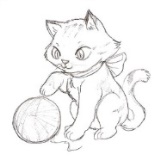 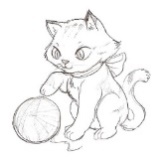    Mačka je ljuta/nakostrešena._________________________________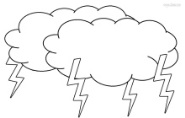  Dečak nosi mačku u naručju. _________________________________                                       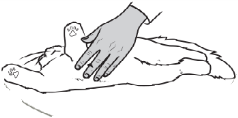  Mačka se igra klupkom vune.  ________________________________                                                         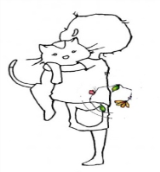  Oluja je, grmi i sevaju munje.                    _________________________________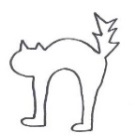 On rukom miluje  mačku po stomaku.__________________________________* Izaberi jednu rečnicu i prepiši je ćirilicom.1. Rečenice su ispremeštane. Pored svake slike napiši rečenicu koja je opisuje.   Mačka je ljuta/nakostrešena._________________________________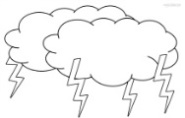  Dečak nosi mačku u naručju. _________________________________                                        Mačka se igra klupkom vune.  ________________________________                                                        Oluja je, grmi i sevaju munje.               ___________________________________On rukom miluje  mačku po stomaku.  ____________________________________  * Izaberi jednu rečnicu I prepiši je ćirilicom.Реченице су испремештане. Поред сваке слике напиши реченицу која је описује. Мачка је љута/накострешена._________________________________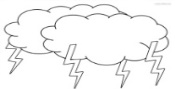    Дечак носи мачку у наручју. ________________________________                                      Мачка се игра клупком вуне.  ________________________________                                                                                  Олуја је, грми и севају муње.                       _________________________________  Он руком милује  мачку по стомаку. _________________________________    Реченице су испремештане. Поред сваке слике напиши реченицу која је описује.   Мачка је љута/накострешена.__________________________________Дечак носи мачку у наручју._________________________________                                    Мачка се игра клупком вуне__________________________________                                                                          Олуја је, грми и севају муње.                                       ____________________________________                    Он руком милује  мачку по стомаку____________________________________   